HUKUM NIKAH MUT’AH MENURUT PERSPEKTIF SYIAH DAN SUNNI SKRIPSI Diajukan untuk memenuhi salah satu syaratMemperoleh gelar sarjana Hukum (S.H)Pada Jurusan Hukum KeluargaFakultas SyariahUniversitas Islam NegeriSultan Maulana Hasanuddin Banten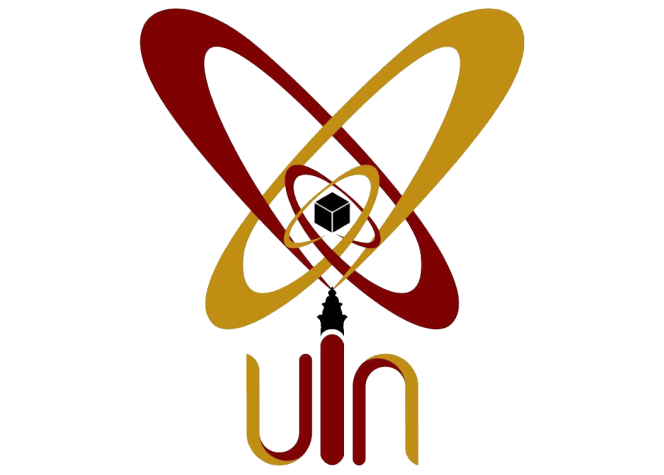  Oleh : FATHURROHMANNIM : 121100213FAKULTAS SYARIAHUNIVERSITAS ISLAM NEGERISULTAN MAULANA HASANUDDIN BANTENTAHUN 2018 / 1439 H